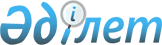 О повышении базовых ставок земельного налога
					
			Утративший силу
			
			
		
					Решение Казалинского районного маслихата Кызылординской области от 23 февраля 2017 года № 87. Зарегистрировано департаментом юстиции Кызылординской области 28 марта 2017 года № 5771. Утратило силу решением Казалинского районного маслихата Кызылординской области от 10 апреля 2018 года № 188
      Сноска. Утратило силу решением Казалинского районного маслихата Кызылординской области от 10.04.2018 № 188 (вводится в действие со дня первого официального опубликования).
      В соответствии пунктом 1 статьи 387 Кодекса Республики Казахстан от 10 декабря 2008 года "О налогах и других обязательных платежах в бюджет" (Налоговый Кодекс), Законом Республики Казахстан от 23 января 2001 года "О местном государственном управлении и самоуправлении в Республике Казахстан" Казалинский районный маслихат РЕШИЛ:
      1. Повысить ставки земельного налога по Казалинскому району на 50 (пятьдесят) процентов от базовых ставок земельного налога, установленных статьями 379, 381 и 383 Кодекса Республики Казахстан "О налогах и других обязательных платежах в бюджет (Налоговый Кодекс)" на основании проектов (схем) зонирования земель, проводимого в соответствии с земельным законодательством Республики Казахстан.
      2. Признать утратившим силу решение Казалиского районного маслихата от 20 октября 2014 года № 251 "О повышении базовых ставок земельного налога" (зарегистрировано в Реестре государственной регистрации нормативных правовых актов за номером 4785, опубликовано в районной газете "Тұран- Қазалы" от 8 ноября 2014 года в номерах 99-100-101). 
      3. Настоящее решение вводится в действие со дня первого официального опубликования, за исключением пункта 1, который вводится в действие с 1 января 2018 года.
      Сноска. Пункт 3 - в редакции решения Казалинского районного маслихата Кызылординской области от 03.11.2017 № 135 (вводится в действие со дня первого официального опубликования).


					© 2012. РГП на ПХВ «Институт законодательства и правовой информации Республики Казахстан» Министерства юстиции Республики Казахстан
				
      Председатель внеочередной

      ХІІ сессии районного маслихата

Т. Алипбаев 

      Секретарь районного маслихата

К. Назымбеков 
